ACTIVIDAD PARA DESARROLLAR EN CASA 2° MEDIO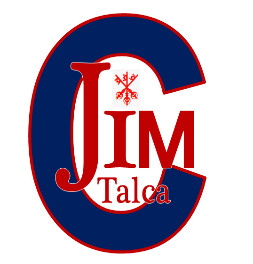 Buenos días. Debido a la contingencia nacional y mundial, envió la siguiente actividad para que avancen en los contenidos que estábamos trabajando.Necesito que se dirijan al siguiente página: https://historiachilexixudla.wordpress.com/2008/08/04/la-economia-del-salitre/Una vez que la hayan leído les pediré que realicen un mapa conceptual lo más completo posible. Además deben realizar un cuestionario inventado por ustedes de 15 preguntas. Todo debe ser realizado en Word y enviado al siguiente correo, indicando el nombre del alumno y el cursotrabajos.profesor.sazo@gmail.comEl plazo máximo para él envió del trabajo es el día 30 de marzo. pd: el trabajo es individual